Gesonderte Rechnungsanschrift______________________________________                         Einrichtung______________________________________Straße______________________________________PLZ, Ort______________________________________TelefonAnmeldung: Jugend- und Erwachsenenbildungshaus Marcel Callo Lindenallee 21 37308 Heilbad Heiligenstadt Telefon: 03606 / 667-0 Fax:        03606 / 667-400 Mail:
info.anfragen@mch-heiligenstadt.de   Mit dem Auto     Heiligenstadt erreichen Sie über die B247 von Mühlhausen    und Dingelstädt kommend und über die A38 von Kassel und                          Göttingen bzw. Nordhausen und Halle. An allen    Ortseingängen wird auf grünen Schildern auf Übernachtungen    in Heiligenstadt hingewiesen, darunter ist auch das Marcel-      Callo-Haus zu finden.     Mit der Bahn     Mit der Bahn ist Heiligenstadt über die Strecken        Erfurt/Göttingen und Kassel/ Halle erreichbar.     Zum Marcel-Callo-Haus kommt man über die Bahnhofstraße       (vom Bahnhof weg sich links halten), die Göttingerstraße in    die Lindenallee.    Mit dem Auto     Heiligenstadt erreichen Sie über die B247 von Mühlhausen    und Dingelstädt kommend und über die A38 von Kassel und                          Göttingen bzw. Nordhausen und Halle. An allen    Ortseingängen wird auf grünen Schildern auf Übernachtungen    in Heiligenstadt hingewiesen, darunter ist auch das Marcel-      Callo-Haus zu finden.     Mit der Bahn     Mit der Bahn ist Heiligenstadt über die Strecken        Erfurt/Göttingen und Kassel/ Halle erreichbar.     Zum Marcel-Callo-Haus kommt man über die Bahnhofstraße       (vom Bahnhof weg sich links halten), die Göttingerstraße in    die Lindenallee. 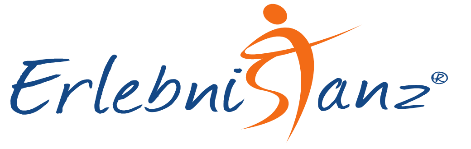 Ausbildungzur Seniorentanzleiterin/ zum Seniorentanzleiterdes BVST e.V.Grundlehrgang10. – 14.11.2021
im Jugend- und Erwachsenen- 
Bildungshaus „Marcel Callo“Heilbad Heiligenstadt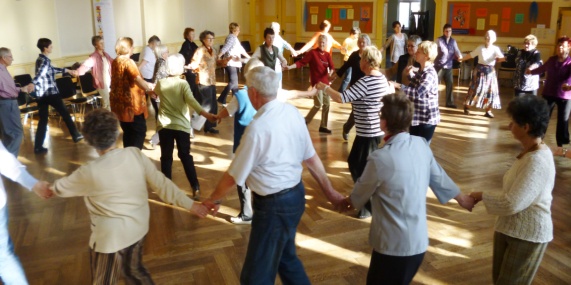 in Kooperation mit demBundesverband Seniorentanz 
BVST e.V.Ausbildungzur Seniorentanzleiterin/ zum Seniorentanzleiterdes BVST e.V.Grundlehrgang10. – 14.11.2021
im Jugend- und Erwachsenen- 
Bildungshaus „Marcel Callo“Heilbad Heiligenstadtin Kooperation mit demBundesverband Seniorentanz 
BVST e.V.ErlebniSTanz – eine zielgruppengerechte, partnerunabhängige TanzartGemeinsames Tanzen in der Gruppe macht Spaß und schafft Erfolgserlebnisse. 
Das Erlernen unterschiedlicher Tanzformen mit entsprechenden Schritt- und Figurenfolgen fördert die körperliche und geistige Fitness.
Die TeilnehmerInnen lernen Seniorentänze kennen und werden befähigt, sie methodisch sinnvoll zu vermitteln. Dabei zeigt sich, dass diese Tanzform den altersspezifischen Gegebenheiten der Menschen angepasst ist. Außerdem werden die für die Tanzarbeit wichtigen Zusammenhänge zwischen Musik und tänzerischer Bewegung verdeutlicht. Das Jugend- und Erwachsenenbildungshaus Marcel Callo führt in Kooperation mit dem Landesverband Seniorentanz Thüringen des BVST e.V. einen Grundlehrgang durch. 
Dies ist der erste Abschnitt einer mehrstufigen Ausbildung des BVST e.V. Die 
Ausbildung schließt mit einem Zertifikat ab.
 ZielgruppeDie Ausbildung richtet sich an alle Interessenten, die die Leitung von Tanzgruppen im BVST (haupt- oder ehrenamtlich) anstreben, sei es in sozialen Einrichtungen, Volkshochschulen, Kirchgemeinden, im Tanzsport- bzw. Sportverein oder anderen Zusammenhängen. Vorkenntnisse 
sind nicht erforderlich.Schwerpunkte des Grundlehrgangs
   -  exemplarische Tänze und Tänze im Sitzen   -  Methodik und Didaktik    -  Musikalische Grundlagen   -  Physiologische Prozesse des AlternsErlebniSTanz – eine zielgruppengerechte, partnerunabhängige TanzartGemeinsames Tanzen in der Gruppe macht Spaß und schafft Erfolgserlebnisse. 
Das Erlernen unterschiedlicher Tanzformen mit entsprechenden Schritt- und Figurenfolgen fördert die körperliche und geistige Fitness.
Die TeilnehmerInnen lernen Seniorentänze kennen und werden befähigt, sie methodisch sinnvoll zu vermitteln. Dabei zeigt sich, dass diese Tanzform den altersspezifischen Gegebenheiten der Menschen angepasst ist. Außerdem werden die für die Tanzarbeit wichtigen Zusammenhänge zwischen Musik und tänzerischer Bewegung verdeutlicht. Das Jugend- und Erwachsenenbildungshaus Marcel Callo führt in Kooperation mit dem Landesverband Seniorentanz Thüringen des BVST e.V. einen Grundlehrgang durch. 
Dies ist der erste Abschnitt einer mehrstufigen Ausbildung des BVST e.V. Die 
Ausbildung schließt mit einem Zertifikat ab.
 ZielgruppeDie Ausbildung richtet sich an alle Interessenten, die die Leitung von Tanzgruppen im BVST (haupt- oder ehrenamtlich) anstreben, sei es in sozialen Einrichtungen, Volkshochschulen, Kirchgemeinden, im Tanzsport- bzw. Sportverein oder anderen Zusammenhängen. Vorkenntnisse 
sind nicht erforderlich.Schwerpunkte des Grundlehrgangs
   -  exemplarische Tänze und Tänze im Sitzen   -  Methodik und Didaktik    -  Musikalische Grundlagen   -  Physiologische Prozesse des AlternsDer Lehrgang umfasst 40 Unterrichtseinheiten, die auch in den Abendstunden stattfinden.Beginn:    Mittwoch, 10.11.21, 14:30 Uhr                                                                                               Ende:       Sonntag,    14.11.21, 13:00 Uhr                                                                              Kosten:                                                                                              Kursgebühr incl. Arbeitsmaterial
und ÜN/VP im DZ                             580 €Einzelzimmerzuschlag                         40 € Leitung:  Dr. Annegret Beck                                                                                                       Referentinnen des BVST e.V.:
Liane Amthor (Bad Langensalza)
Gudrun Naumann (Eisenach) Weitere Informationen zum Seniorentanz 
und zur Ausbildung: LV Seniorentanz Thüringen
Annelies Merker
Bachgasse 1
07629 HermsdorfTel. 036601/41051
E-Mail: thueringen@erlebnis-tanz.deGeschäftsstelle des BVST e.V.
Tel. 0421/441180 www.erlebnis-tanz.de

 Teilnahmebedingungen und Datenschutz sind auf www.erlebnis-tanz.de unter AGB/Kundeninformationen und Datenschutz abrufbar. 
 Zum Zweck einer effektiven Teilnehmer-/innen-Betreuung speichert der 
 BVST e.V. persönliche Daten. Diese Daten unterliegen dem Datenschutz.Der Lehrgang umfasst 40 Unterrichtseinheiten, die auch in den Abendstunden stattfinden.Beginn:    Mittwoch, 10.11.21, 14:30 Uhr                                                                                               Ende:       Sonntag,    14.11.21, 13:00 Uhr                                                                              Kosten:                                                                                              Kursgebühr incl. Arbeitsmaterial
und ÜN/VP im DZ                             580 €Einzelzimmerzuschlag                         40 € Leitung:  Dr. Annegret Beck                                                                                                       Referentinnen des BVST e.V.:
Liane Amthor (Bad Langensalza)
Gudrun Naumann (Eisenach) Weitere Informationen zum Seniorentanz 
und zur Ausbildung: LV Seniorentanz Thüringen
Annelies Merker
Bachgasse 1
07629 HermsdorfTel. 036601/41051
E-Mail: thueringen@erlebnis-tanz.deGeschäftsstelle des BVST e.V.
Tel. 0421/441180 www.erlebnis-tanz.de

 Teilnahmebedingungen und Datenschutz sind auf www.erlebnis-tanz.de unter AGB/Kundeninformationen und Datenschutz abrufbar. 
 Zum Zweck einer effektiven Teilnehmer-/innen-Betreuung speichert der 
 BVST e.V. persönliche Daten. Diese Daten unterliegen dem Datenschutz.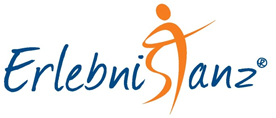 AnmeldungHiermit melde ich mich verbindlich unter Anerkennung der Geschäftsbedingungen an:Ausbildung zur Seniorentanzleiterin / 
zum Seniorentanzleiter des BVST e.V. Grundlehrgang (40 LE)10. – 14.11.2021  _____________________________________Name_____________________________________Straße_____________________________________PLZ, Wohnort_____________________________________Telefon_____________________________________E-Mail_____________________________________Datum, Unterschrift□  Ich wünsche ein Einzelzimmer.□  Ich wünsche ein Doppelzimmer      (mit: ……..…………………………..)AnmeldungHiermit melde ich mich verbindlich unter Anerkennung der Geschäftsbedingungen an:Ausbildung zur Seniorentanzleiterin / 
zum Seniorentanzleiter des BVST e.V. Grundlehrgang (40 LE)10. – 14.11.2021  _____________________________________Name_____________________________________Straße_____________________________________PLZ, Wohnort_____________________________________Telefon_____________________________________E-Mail_____________________________________Datum, Unterschrift□  Ich wünsche ein Einzelzimmer.□  Ich wünsche ein Doppelzimmer      (mit: ……..…………………………..)